CIRCULAR EXTERNASGF-3678-2016 - 2 de diciembre del 2016DIRIGIDA A:BANCOS PÚBLICOS, PRIVADOS Y MUTUALESBANHVI, BANCO POPULAR, CAJA DE AHORRO Y PRÉSTAMO DE LA ANDECOOPERATIVAS, FINANCIERAS Y CASAS DE CAMBIOGRUPOS Y CONGLOMERADOS FINANCIEROSEstimados señores:En referencia al sistema denominado: “Servicio de Registro y Actualización de Roles”, el cual está disponible a través de la plataforma SUGEF-Directo, se recuerda que se había otorgado un plazo máximo al 6 de octubre del 2016 para el Grupo 1 y al 6 de noviembre del 2016 para el Grupo 2, para completar la validación de registros pendientes.No obstante lo anterior y pese a los recordatorios efectuados mediante las Circulares Externas SGF-3203-2016 del 11 de octubre y SGF-3255-2016 y SGF-3255-2016 del 18 de octubre del 2016, al 2 de diciembre del año en curso, 34 entidades no han completado la aprobación de 224 registros (ver detalle en el anexo).En razón de lo señalado, se otorga un plazo improrrogable al 9 de diciembre de 2016, para que completen la información señalada.Atentamente,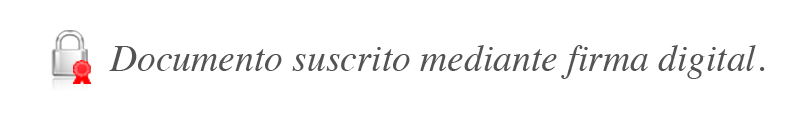 Javier Cascante ElizondoSuperintendenteEAMS/GAM/gvl*ANEXOGrupoEntidadRoles pendientes de aprobaciónBancosBancosBancos1BANCO DAVIVIENDA COSTA RICA SOCIEDAD ANÓNIMA41BANCO DE COSTA RICA41BANCO INTERNACIONAL DE COSTA RICA S.A.51SCOTIABANK DE COSTA RICA S.A.11THE BANK OF NOVA SCOTIA COSTA RICA SOCIEDAD ANÓNIMA1Entidades pertenecientes a Grupos o Conglomerados Financieros del Grupo 1Entidades pertenecientes a Grupos o Conglomerados Financieros del Grupo 1Entidades pertenecientes a Grupos o Conglomerados Financieros del Grupo 11BN VALORES PUESTO DE BOLSA S.A.11BN VITAL OPERADORA DE PLANES DE PENSIONES COMPLEMENTARIAS S.A.21OPERADORA DE PLANES DE PENSIONES COMPLEMENTARIAS DEL BANCO POPULAR Y DE DESARROLLO COMUNAL S.A.31ADMINISTRADORA DE INVERSIONES CATHAY S.A.21CATHAY APOYO LOGÍSTICO SOCIEDAD ANÓNIMA11CATHAY LEASING S.A.11GRUPO DE FINANZAS CATHAY S.A.11BANPROCESOS S.A.121GRUPO FINANCIERO IMPROSA S. A.11IMPROACTIVA SOCIEDAD ANÓNIMA11IMPROSA CAPITAL SOCIEDAD ANÓNIMA11IMPROSA SERVICIOS INTERNACIONALES S.A.11IMPROSA SOCIEDAD ADMINISTRADORA DE FONDOS DE INVERSIÓN SOCIEDAD ANÓNIMA11IMPROSA VALORES PUESTO DE BOLSA SOCIEDAD ANÓNIMA11INMOBILIARIA IMPROSA SOCIEDAD ANÓNIMA11BCT SOCIEDAD DE FONDOS DE INVERSIÓN S.A.11CORPORACIÓN DAVIVIENDA COSTA RICA S.A.31DAVIVIENDA LEASING COSTA RICA S.A.41DAVIVIENDA PUESTO DE BOLSA COSTA RICA S.A.51LAFISE VALORES PUESTO DE BOLSA11SCOTIA LEASING COSTA RICA S.A.11SCOTIA SOCIEDAD DE FONDOS DE INVERSIÓN S.A.11SCOTIA VALORES S.A.1FinancierasFinancierasFinancieras2FINANCIERA CAFSA, S.A.22FINANCIERA DESYFIN S.A.32FINANCIERA G&T CONTINENTAL COSTA RICA S.A.1CooperativasCooperativasCooperativas2COOPERATIVA DE AHORRO Y CRÉDITO ALIANZA DE PEREZ ZELEDÓN R.L.12COOPERATIVA DE AHORRO Y CRÉDITO ANTONIO VEGA GRANADOS R.L.32COOPERATIVA DE AHORRO Y CRÉDITO DE LOS EMPLEADOS DEL BANCO POPULAR Y DE DESARROLLO COMUNAL R.L.22COOPERATIVA DE AHORRO Y CRÉDITO DE LOS EMPLEADOS DEL INSTITUTO COSTARRICENSE DE ACUEDUCTOS Y ALCANTARILLADOS R.L.182COOPERATIVA DE AHORRO Y CRÉDITO DE LOS EMPLEADOS DEL SECTOR PUBLICO PRIVADO E INDEPENDIENTE R.L.92COOPERATIVA DE AHORRO Y CRÉDITO DE LOS EMPLEADOS UNIVERSITARIOS ESTATALES R.L.42COOPERATIVA DE AHORRO Y CRÉDITO DE LOS PRODUCTORES DE LECHE R.L.142COOPERATIVA DE AHORRO Y CRÉDITO DE SAN MARCOS DE TARRAZU R.L.52COOPERATIVA DE AHORRO Y CRÉDITO DE SERVIDORES JUDICIALES R.L.422COOPERATIVA DE AHORRO Y CRÉDITO LA AMISTAD R.L.72COOPERATIVA DE AHORRO Y CRÉDITO PARA EL DESARROLLO R.L.12COOPERATIVA DE AHORRO Y CRÉDITO REFACCIONARIO DE LA COMUNIDAD DE ESPARZA R.L.12COOPERATIVA DE AHORRO Y CRÉDITO REFACCIONARIO DE LA COMUNIDAD DE SAN RAMON R.L.12SERVICIOS COOPERATIVOS R.L.9Casas de cambioCasas de cambioCasas de cambio2CASA DE CAMBIO TELE DÓLAR EXPRESO S.A.12LATIN AMERICAN EXCHANGE LATINEX CASA DE CAMBIO S.A.5Entidades pertenecientes a Grupos o Conglomerados Financieros del Grupo 2Entidades pertenecientes a Grupos o Conglomerados Financieros del Grupo 2Entidades pertenecientes a Grupos o Conglomerados Financieros del Grupo 22FIDUCIARIA DE INVERSIÓN AHORRO COOCIQUE S.A .132INMOBILIARIA COOCIQUE S.A.122INMOBILIARIA ALIANZA DE PEREZ ZELEDÓN S.A.8Total pendientes grupo 1 y 2224